.GRAPEVINE RIGHT WITH STOMP, GRAPEVINE LEFT WITH STOMPWALK FORWARD, KICK & CLAP, WALK BACK, STOMPSIDE STEPS, STOMP - RIGHT & LEFTStyling option - clap hands with the "stomps"FORWARD, TOUCH, BACK, TOUCH, BACK, TOUCH, ¼ TURN, TOUCHStyling option - snap fingers with the "touch" stepsREPEATLucky Tonight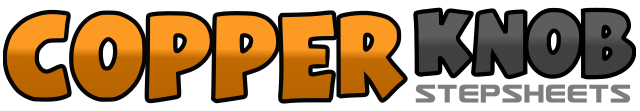 .......Count:32Wall:4Level:Beginner.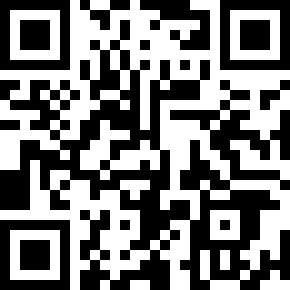 Choreographer:Diana Dawson (UK)Diana Dawson (UK)Diana Dawson (UK)Diana Dawson (UK)Diana Dawson (UK).Music:I Feel Lucky - Mary Chapin CarpenterI Feel Lucky - Mary Chapin CarpenterI Feel Lucky - Mary Chapin CarpenterI Feel Lucky - Mary Chapin CarpenterI Feel Lucky - Mary Chapin Carpenter........1-2Step right foot to right side, step left foot behind right3-4Step right foot to right side, stomp left foot next to right (weight on right)5-6Step left foot to left side, step right foot behind left7-8Step left foot to left side, stomp right foot next to left (weight on left)1-2Walk forward on right foot, walk forward on left foot3-4Walk forward on right foot, kick left foot forward (clap hands)5-6Step back on left foot, step back on right foot7-8Step back on left foot, stomp right foot next to left (weight remains on left)1-2Step right foot to right side, step left next to right3-4Step right foot to right side, stomp left foot next to right (weight remains on right)5-6Step left foot to left side, step right next to left7-8Step left foot to left side, stomp right foot next to left (weight remains on left)1-2Step right foot forward to right diagonal, touch left next to right3-4Step left foot back to left diagonal, touch right foot next to left5-6Step right foot back to right diagonal, touch left next to right7Step left foot forward making ¼ turn left8Touch right foot next to left